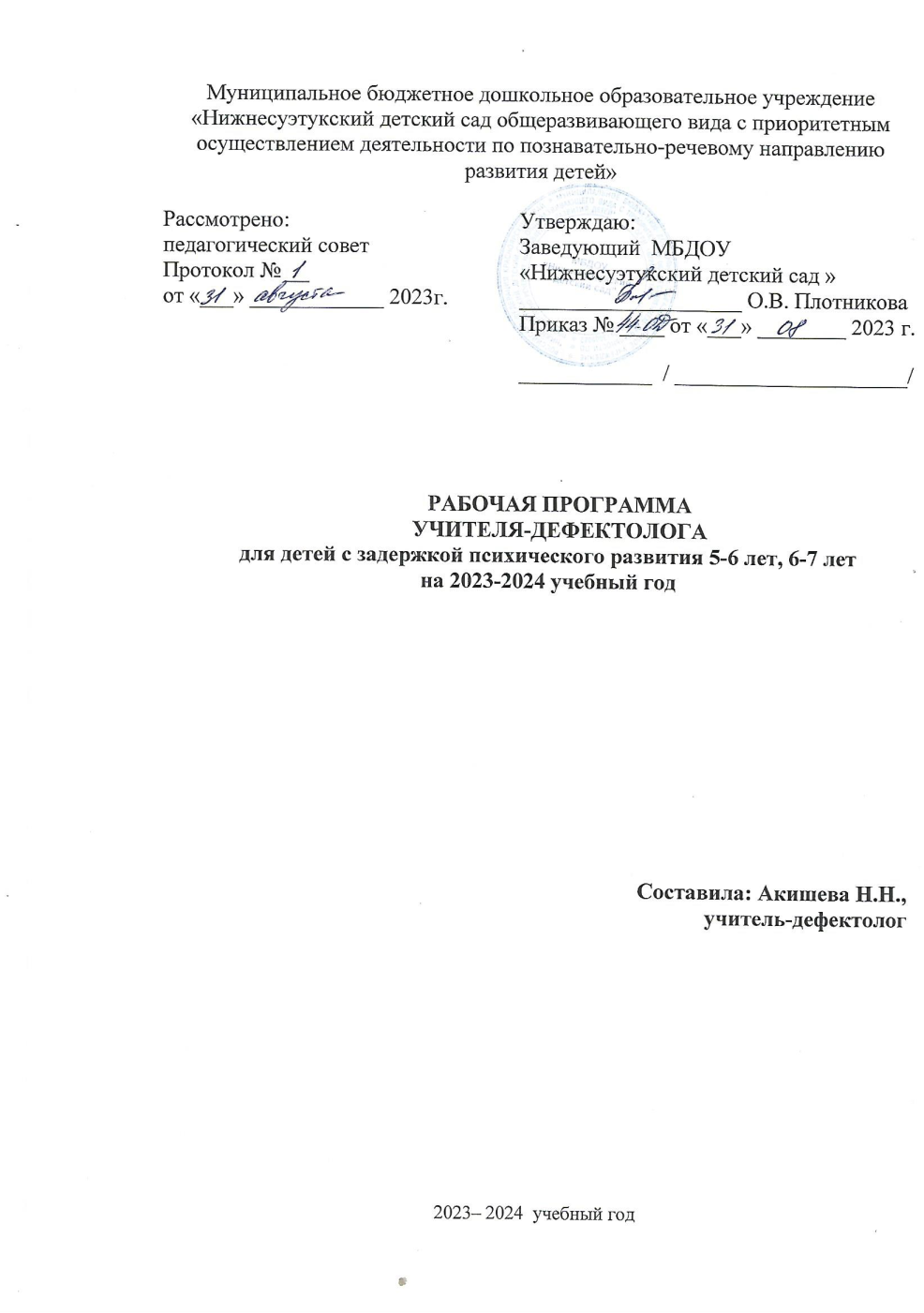 СТРУКТУРА I. ЦЕЛЕВОЙ РАЗДЕЛ1.1. Пояснительная запискаДанная программа носит коррекционно-развивающий характер и предназначена для обучения и воспитания детей 5-7 лет с задержкой психического развития. Рабочая программа разработана в соответствии с требованиями основных нормативных документов:- ПРИКАЗОМ МИНИСТЕРСТВА ПРОСВЕЩЕНИЯ РФ ОТ 24 НОЯБРЯ 2022 Г. N 1022 "ОБ УТВЕРЖДЕНИИ ФЕДЕРАЛЬНОЙ АДАПТИРОВАННОЙ ОБРАЗОВАТЕЛЬНОЙ ПРОГРАММЫ ДОШКОЛЬНОГО ОБРАЗОВАНИЯ ДЛЯ ОБУЧАЮЩИХСЯ С ОГРАНИЧЕННЫМИ ВОЗМОЖНОСТЯМИ ЗДОРОВЬЯ"- Приказом Министерства образования и науки РФ от 17 октября 2013 г. N 1155 "Об утверждении федерального государственного образовательного стандарта дошкольного образования" (с изменениями и дополнениями 21 января 2019 г., 8 ноября 2022 г)- федеральным законом от 29 декабря 2012г. № 273-ФЗ «Об образовании в Российской Федерации»;- приказом Министерства просвещения РФ от 21.01.2019 г. №31 «О внесении изменения в федеральный государственный образовательный стандарт дошкольного образования, утвержденный приказом Министерства образования и науки Российской Федерации от 17 октября 2013 г. № 1155»;- приказом Министерства просвещения Российской Федерации от 08.11.2022 №955 «О внесении изменений в некоторые приказы Министерства образования и науки РФ и Министерства просвещения РФ, касающиеся федеральных государственных образовательных стандартов общего образования и образования, обучающихся с ограниченными возможностями здоровья и умственной отсталостью (интеллектуальными нарушениями)»;- приказом Министерства просвещения РФ от 31.07.2020г. №373 «Об утверждении Порядка организации и осуществления образовательной деятельности по основным общеобразовательным	программам	–	образовательным	программам дошкольного образования»- приказом Министерства просвещения РФ от 1 декабря 2022 г. № 1048 «О внесении изменений в Порядок организации и осуществления образовательной деятельности по основным общеобразовательным программам – образовательным программам дошкольного образования, утвержденный приказом Министерства просвещения Российской Федерации от 31 июля 2020 г. N 373»Рабочая программа представляет собой целостный документ, в соответствии с федеральным государственным образовательным стандартом дошкольного образования (далее ФГОС ДО) содержит три основных раздела: целевой, содержательный и организационный (содержание разделов и тем разработано в соответствии с Основной общеобразовательной программой дошкольной организации). Рабочая программа не является статичной по своему характеру и может включать в себя целесообразные дополнения и видоизменения в зависимости от поставленных педагогических задач, от степени достижений, интересов детей. Реализация данной программы позволит создать оптимальные условия для повышения эффективности образовательной работы и коррекционно-развивающего воздействия, установления продуктивного взаимодействия с семьей дошкольника для максимального преодоления отставания в познавательном и речевом развитии. 1.2. Цели, задачи, принципы, условия реализации коррекционного обучения детей с задержкой психического развитияВедущие цели рабочей программы учителя-дефектолога: - построение системы взаимодействия образовательной и коррекционно-развивающей работы с детьми от 5 до 7 лет, имеющими задержку психического развития: - создание благоприятных условий для полноценного проживания ребенком дошкольного детства, - формирование основ базовой культуры личности, - всестороннее развитие психических и физических качеств в соответствии с возрастными и индивидуальными особенностями, - подготовка ребенка к жизни в современном обществе,- развитие у детей познавательных интересов, интеллектуальнее развитие.Основной задачей психолого-педагогической работы с детьми с ограниченными возможностями здоровья (ЗПР) является повышение уровня психофизического развития ребенка: физического, интеллектуального, эмоционального, социального: • сенсорное развитие: освоение эталонов-образцов цвета, формы, величины, эталонов звуков; накопление обобщенных представлений о свойствах предметов (цвет, форма, величина), материалов; • освоение предметно-практической деятельности, способствующей выявлению разнообразных свойств предметов, а также пониманию отношений между предметами (временных, пространственных, количественных); • накопление языковых представлений, развитие фонетикофонематических процессов, подготовка к обучению грамоте; • уточнение, обогащение и систематизация словаря на основе ознакомления с предметами и явлениями окружающего мира; • формирование диалогической и монологической форм речи, развитие коммуникативных навыков; • развитие элементарных математических представлений и понятий, соответствующих возрасту; формирование соответствующих возрасту навыков игровой деятельности (освоение игры по правилам, дидактической игры), а на их основе формирование элементов учебной деятельности. • Подбор, систематизация и совершенствование приемов и методов работы дефектолога в соответствии с программным содержаниемИсходя из поставленных целей и задач Рабочая программа учителя-дефектолога для детей старшего дошкольного возраста с ОВЗ (ЗПР) строится на следующих принципах: 1. Учёт возрастных и индивидуальных особенностей детей в соответствии с направленностью и режимом группы. 2. Системность в отборе и предоставлении образовательного материала, интеграция задач. 3. Деятельный подход к организации образования, включение познавательного компонента в разнообразные виды и формы организации детской деятельности. 4. Сочетание наглядных и эмоционально-образовательных технологий обучения. 5. Открытость Программы для повторения и уточнения образовательного материала в течение года, месяца, недели, включая работу по взаимодействию с родителями. 6. Комплексно-тематический принцип построения образовательного процесса:- объединение комплекса различных видов детской деятельности вокруг единой «темы»: «организующие моменты», «тематические недели», «события», «реализация проектов», «сезонные явления в природе», «праздники», «традиции»; - интеграция детской деятельности. 7. Принцип развития предполагает выделение в процессе коррекционной работы тех задач, которые находятся в зоне ближайшего развития ребенка. 8. Принцип дифференциации: организация обучения и развития детей с учётом уровня актуального развития каждого ребёнка. 9. Принцип сотрудничества: формирование личности ребёнка происходит в сотрудничестве и совместной деятельности всех специалистов ДОУ, детей и родителей. 10.Принцип комплексности: решение любой педагогической задачи с учётом всех факторов (состояние здоровья ребёнка, оказывающее влияние на его работоспособность, интересов, потребностей, уровня развития ребёнка, сложности задачи). 11. Принцип преемственности между двумя ступенями образования: учёт запросов следующего звена образовательного процесса – начальной школы. Рабочая программа учителя-дефектолога предусматривает организацию следующих условий: • создание ребенку с ЗПР возможности для осуществления содержательной деятельности в условиях, оптимальных для его всестороннего и своевременного психического развития; • обеспечение охраны и укрепления здоровья ребенка; • коррекция негативных тенденций развития; • стимулирование и обогащение развития во всех видах в условиях интеграции образовательных областей; • профилактика (предупреждение) вторичных отклонений в развитии детей. • четкая организация пребывания детей в детском саду, рациональное распределение нагрузки в течение дня с учетом индивидуальных особенностей и возрастных возможностей детей, • координация и преемственность в организации работы дефектолога и воспитателей.1.3. Организация коррекционно - образовательного процессаПрограмма реализуется в организованных, совместных и самостоятельных формах деятельности.Коррекционно – развивающий процесс  строится с учетом  контингента воспитанников, их индивидуальными и возрастными особенностями, социальным заказом родителей.При организации процесса обеспечивается единство воспитательных,  коррекционно - развивающих и обучающих целей и задач, при этом решение поставленных целей и задач достигается, избегая перегрузки детей, на необходимом и достаточном материале, максимально приближаясь к разумному «минимуму». Построение коррекционно - образовательного процесса на комплексно-тематическом принципе с учетом интеграции образовательных областей дает возможность достичь этой цели. Построение всего образовательного процесса вокруг одной центральной темы дает большие возможности для развития детей. Темы помогают организовать информацию оптимальным способом. У детей с ОВЗ появляются многочисленные возможности для практики, экспериментирования, развития основных навыков, понятийного мышления.Тематический принцип построения образовательного процесса позволяет легко учитывать специфику дошкольного учреждения.Одной теме уделяется  не менее одной недели. Тема отражается в подборе материалов, находящихся в группе, и уголках развития. К Программе прилагается комплексно-тематическое планирование (приложение), которое следует рассматривать как примерное. Учителя – дефектологи для учета особенностей воспитанников с ОВЗ  вправе по своему усмотрению частично или полностью менять темы или названия тем, содержание работы, временной период.  В соответствии  СанПином продолжительность непосредственно-образовательной деятельности  детей: 5-6 лет -25 мин.; 6 - 7 лет – 30 мин.В середине времени, отведенного на непрерывную образовательную деятельность, проводят физкультминутку. Перерывы между периодами непрерывной образовательной деятельности - не менее 10 минут.Количество академических часов в неделю, реализующая коррекционно-образовательные задачи, меняется в зависимости от периода обучения. 1.4 Характеристика возрастных особенностей детей с ЗПР1.5. Целевые ориентиры (возможные достижения детей с ЗПР на этапе завершения дошкольного образования). Планируемые результаты освоения Программы 1.6. Мониторинг достижений обучающихсяПедагогическая диагностика представляет собой систему мероприятий по наблюдению, анализу, оценке и прогнозу дальнейшего развития ребенка. Проводится индивидуально три раза в год в сентябре, январе и мае. Определяется уровень познавательного  развития.Педагог обрабатывает полученные результаты. Данные заносятся в индивидуальный профиль познавательного развития ребенка с построением диаграммы, что дает возможность проследить динамику развития каждого ребенка.II.СОДЕРЖАТЕЛЬНЫЙ РАЗДЕЛ            2.1 Содержание образовательной деятельности по профессиональной коррекции недостатков в развитии детей с ЗПРСогласно ФГОС ДО, п. 2.11.2. коррекционно-образовательная работа осуществляется в группах для детей с ЗПР, что предполагает организацию всего педагогического процесса с учетом особенностей развития детей с ОВЗ. Специфика работы заключается в том, что коррекционно-развивающая и профилактическая работа с детьми при ЗПР пронизывает все образовательные области, предусмотренные ФГОС ДО.Содержание коррекционной работы определяется как с учетом возраста детей, так (и прежде всего) на основе выявления их достижений, образовательных трудностей и недостатков в развитии. Коррекционно-развивающая работа в образовательной области "Социально-коммуникативное развитие".Коррекционно-развивающая работа в образовательной области "Познавательное развитие".Коррекционно-развивающая работа в образовательной области "Речевое развитие".2.2 Формы, приёмы организации коррекционной работыРегламент организации образовательного процесса.Регламент организации коррекционно-развивающей работы учителя- дефектолога2.3 Перспективное комплексно-тематическое планирование коррекционно- развивающей работы с детьми 5-6 лет в 2023-2024 учебном году.2.4 Перспективное комплексно-тематическое планирование коррекционно- развивающей работы с детьми 6-7 лет с задержкой психического развития в 2023-2024 учебном году.2.5. Организация сотрудничества с семьями воспитанниковСемья - ближайшее и постоянное социальное окружение ребёнка и её влияние на его развитие, на формирование личности велико. В связи с этим актуальным становится поиск наиболее эффективных форм и видов взаимодействия учителя-дефектолога с родителями с целью повышения их психолого- педагогической культуры и улучшения результатов работы по развитию и коррекции речи детей. Взаимодействие подразумевает не только распределение задач между участниками процесса для достижения единой цели. Взаимодействие обязательно подразумевает контроль, или обратную связь; при этом контроль должен быть ненавязчивым, опосредованным. Одним из важных условий реализации основной образовательной программы ДОУ является сотрудничество педагогов с семьей: дети, воспитатели и родители – главные участники образовательных отношений. В основу совместной деятельности семьи и дошкольного учреждения заложены следующие принципы: ∙ единый подход к процессу воспитания ребёнка, создание единой развивающей среды, обеспечивающей одинаковые подходы к развитию ребенка в семье и детском саду; ∙ открытость дошкольного учреждения для родителей, дифференцированный подход к каждой семье; ∙ взаимное доверие во взаимоотношениях педагогов и родителей, уважение и доброжелательность друг к другу; ∙ равно ответственность родителей и педагогов. Задачи работы учителя-дефектолога и воспитателей по взаимодействию с родителями: ∙ Установить партнерские отношения с семьей каждого воспитанника; ∙ Объединить усилия для развития и воспитания детей; ∙ Создать атмосферу взаимопонимания, общности интересов, эмоциональной взаимоподдержки; ∙ Активизировать и обогащать воспитательные умения родителей, поддерживать их уверенность в собственных педагогических возможностях. Задачи родителей в коррекционной работе со своими детьми: ∙ Создание в семье условий, благоприятных для общего и речевого развития детей; ∙ Проведение целенаправленной и систематической работы по общему, речевому развитию детей и необходимости коррекции недостатков в этом развитии согласно рекомендациям специалистов. Для эффективного решения данных задач педагогам ДОУ необходимо лучше знать каждую семью, учитывая: роль всех членов семьи в воспитании ребёнка; тип семейного воспитания; позицию, занимаемую родителями по отношению к ребёнку. Родители предъявляют разные требования к ребёнку, у некоторых детей ощущается дефицит общения с родителями, потому что большую часть времени дети находятся на попечении бабушек или старших братьев и сестёр.2.6. Взаимодействие учителя-дефектолога с участниками коррекционно-педагогического процессаОсновными задачами коррекционно-развивающей деятельности являются: - создание единого коррекционно-образовательного пространства; - оборудование предметно-развивающей среды, стимулирующей речевое и личностное развитие ребёнка; - повышение уровня подготовки специалистов; - пропаганда логопедических знаний среди родителей и педагогов; - расширение интегративных связей, объединение усилий педагогов, медицинских работников, детей и родителей в целях коррекции речевых нарушений. Успех совместной коррекционно-педагогической работы с детьми, имеющими задержку психического развития, во многом зависит от правильно организованного взаимодействия учителя-дефектолога, логопеда, воспитателей, психолога, музыкального руководителя, инструктора по физической культуре, медицинских работников и родителей. Исследованиями доказано, что если интеллектуальный и эмоциональный потенциал ребенка не получает должного развития в дошкольном возрасте, то впоследствии не удается реализовать его в полной мере. Особенно это касается детей с ЗПР. Уже в дошкольном возрасте у них возникают трудности в усвоении программы дошкольного образовательного учреждения, они малоактивны на занятиях, плохо запоминают материал, легко отвлекаются. Уровень развития познавательной деятельности и речи таких детей оказывается более низким по сравнению с их сверстниками. Поэтому каждый из специалистов ДОУ, решая свои задачи, определенные образовательными программами и положениями о ДОУ, должен принять участие в формировании и закреплении правильных речевых навыков у детей, развитии сенсомоторной сферы, высших психических процессов и укреплении здоровья. Учитель-дефектолог организует взаимодействие специалистов в коррекционно-педагогическом процессе ДОУ. Он планирует и координирует психолого-педагогическое сопровождение детей с ЗПР. Рациональная организация совместной деятельности помогает правильно использовать кадровый потенциал, рабочее время, определять основные направления коррекционно-развивающей работы и умело реализовывать личностно-ориентированные формы общения с детьми.Поэтому каждый из специалистов ДОУ, решая свои задачи, определенные образовательными программами и положениями о ДОУ, должен принимать участие в развитии сенсомоторной сферы, высших психических процессов и укреплении здоровья.III.	ОРГАНИЗАЦИОННЫЙ РАЗДЕЛ3.1.	Программно-методическое обеспечениеВ кабинете учителя - дефектолога для проведения диагностики и коррекционной работы с детьми собраны диагностические методики, дидактические пособия, материал для консультаций с воспитателями, родителями, специальная литература, рекомендации. Программно-методическое обеспечение педагогического процесса направлено на выполнение Федерального государственного стандарта дошкольного образования, что связано с использованием программ и технологий, обеспечивающих коррекцию психических и речевых нарушений, гармоничное развитие ребенка, ориентацию на удовлетворение социального заказа. Программно - методическое обеспечение образовательных областей:1. Бондаренко А.К. Словесные игры в детском саду. – М.: Просвещение, 1974.2. Гаврина С.Е., Кутявина Н.Л., Топоркова И.Г., Щербинина С.В. Играем в числа. – Ярославль: Академия развития, 1996. 3. Глинка Г.А. Развиваю мышление и речь. – СПб.: Питер Пресс, 1998. 4. Давайте поиграем./Под ред. А.А.Столяра – М: Просвещение, 1991. 5. Дурова Н.В. Фонематика. – М.: Мозаика – Синтез.6. Житникова М.Л. Учите детей запоминать. – М.: Просвещение, 1985. 7. Игры и упражнения по развитию умственных способностей у детей дошкольного возраста. – М.: Просвещение, 1989. 8. Катаева А.А., Стребелева Е.А. Дидактические игры и упражнения в обучении умственно отсталых дошкольников. – М.: Бук – Мастер, 1993. 9. Колесникова Е.В. Математика для детей 5-6 лет: Методическое пособие к рабочей тетради. – М.: ТЦ Сфера, 2005.10. Колесникова Е.В. Наглядно – методический комплект для индивидуальной работы с детьми с ограниченными возможностями в дошкольном учреждении и в семье. – Ярославль: Академия развития, 2000. 11. Кузнецова В.Г. Развиваем способности. Логика. – СПб.: ОНИКС, 2005.(лич.) 12. Кузнецова Е.В., Тихонова И.А. Ступеньки к школе: Обучение грамоте детей с нарушением речи. – М.: Творческий центр «Сфера», 1999.13. Курицына Э.В., Тараева Л.А. Большая книга занятий по развитию речи. – М.: ЗАО «РОСМЭН-ПРЕСС», 2005.(лич.) 14. Маркова Л.С. Построение коррекционной среды для дошкольников с задержкой психического развития. – М.: Айрис Пресс, 2005.15. Морозова И.А., Пушкарёва М.А. Ознакомление с окружающим миром. Конспекты занятий для работы с детьми 5-6 лет с ЗПР. – М.: Мозаика – Синтез, 2006.16. Морозова И.А., Пушкарёва М.А., Ознакомление с окружающим миром. Конспекты занятий для работы с детьми 6-7 лет с ЗПР. – М.: Мозаика – Синтез, 2006. 17. Пожиленко Е.А. Волшебный мир звуков – М: Владос, 1999. 18. Специальная дошкольная педагогика: Учебное пособие/ Е.А .Стребелева, А.Л. Венгер, Е.А. Екжанова и др.; Под ред. Е.А. Стребелевой. – М.: Академия, 2001.19. Теремкова Н.Э. Логопедические домашние задания для детей 5-7 лет с ОНР: В 4-х альбомах. – М.: Гном и Д, 2006.20. Шарохина В.Л. Коррекционно – развивающие занятия в старшей группе. – М.: Прометей, 2002. 21. Шварц М.Л. Азбука стихов. От строки к стихотворению. – М.: Век 2, 1999. 3.2.	Материально техническое обеспечениеУтверждаю:Заведующий МБДОУ «Нижнесуэтукский детский сад»_____________________ О.В. Плотникова«_____»_______________ 2023 г.ГРАФИК РАБОТЫ УЧИТЕЛЯ-ДЕФЕКТОЛОГА НА ПЕРВОЕ ПОЛУГОДИЕ 2023-2024 УЧЕБНОГО ГОДА Утверждаю:Заведующий МБДОУ «Нижнесуэтукский детский сад»______________________ О.В. Плотникова«_____»_______________ 2023 г.ЦИКЛОГРАММА РАБОЧЕГО ВРЕМЕНИ УЧИТЕЛЯ-ДЕФЕКТОЛОГАНА ПЕРВОЕ ПОЛУГОДИЕ 2023-2024 УЧЕБНЫЙГОД №Наименование Страница Целевой разделЦелевой раздел41.1.Пояснительная записка41.2.Цели, задачи, принципы, условия реализации коррекционного обучения детей с задержкой психического развития41.3.Организация коррекционно-разивающего процесса61.4.Характеристика возрастных особенностей детей с ЗПР71.5.Целевые ориентиры (возможные достижения детей с ЗПР на этапе дошкольного  образования). Планируемые результаты освоения Программы91.6.Мониторинг достижений обучающихся11Содержательный  разделСодержательный  раздел122.1.Содержание образовательной деятельности по профессиональной коррекции недостатков в развитии детей с ЗПР122.2.Формы, приёмы организации коррекционной работы312.3.Перспективное комплексно- тематическое планирование развивающей  работы учителя-дефектолога с детьми 5-6 лет с ЗПР332.4.Перспективное комплексно- тематическое планирование развивающей  работы учителя-дефектолога с детьми 6-7 лет с ЗПР382.5.Организация сотрудничества с семьями воспитанников422.6.Взаимодействие учителя-дефектолога с участниками коррекционно-педагогического процесса42Организационный разделОрганизационный раздел433.1.Программно-методическое обеспечение433.2.Материально-технические обеспечение443.3.График работы учителя-дефектолога463.4.Циклограмма работы учителя- дефектолога47№ №Нервно-психич. развитие детей5 – 6 лет6 -  7 лет11МоторикаВ некоторых случаях сохраняется замедленность, неловкость движений. Наблюдаются трудности при прыжках в высоту и длину.
 Затрудняются ловить мяч одной рукой. При отталкивании мяча не вытягивают руки вперед. При ходьбе боком по скамейке движения замедлены, подпрыгивание на месте затруднено.Выполнение мелких движений затруднено. При обучении езде на велосипеде испытывают трудности, отмечаются некоординированные движения ног, нарушение равновесия.
22Мелкая моторикаИспытывают существенные трудности при вырезании предметов, даже прямолинейных форм
Наблюдается скованность, нежелание, боязнь работать с предметами, преобладает чувство неуверенности33Сенсорно-перцептивная деятельностьВ процессе зрительного и осязательного восприятия наблюдаются трудности планомерного обследования предметов: преобладают игровые, хаотичные действия с предметами, что снижает эффективность их восприятия. Путают названия неэталонных геометрических форм и цветовых оттенков.
Испытывают существенные трудности при составлении сериационного ряда из предметов разной величины. Наблюдается цецеленаправленный способ работы, недоразвитие самоконтроляВ процессе дифференцировки сложных геометрических форм наблюдаются хаотичные способы работы, без предварительной ориентировки в задании. В целом характерно выраженное недоразвитие конструктивной и изобразительной деятельности44Интеллектуаль-ная деятельностьМогут считать, испытывают некоторые трудности при отсчитывании предметов. На наглядном уровне   овладевают операциями сложения и вычитания, деления предметов.
Не знают времен года, дней недели, но родовые и видовые представления сформированы. Правильно обобщают методом исключения из 4х предметов, но дают нечеткие ответы Составляют последовательные умозаключения в рассказах, но с предварительной инструкцией педагога.
Затруднен пересказ  в связи с ограниченным словарным запасом, и недоразвитием лексико-грамматического строя языкаЗатруднено решение задач без опоры на наглядность.
Порядковый счет сформирован, но при дифференцировке количества с трудом переключаются на один признак, иногда соскальзывают на форму или цвет объектов. При обобщении методом искл. ориентируются на существенный признак предмета, но ответы нечеткие.
Составляют последовательные умозаключения в рассказах средней трудности,  затрудняются в составлении развернутого рассказа.
Затруднено сочленение знакомых букв в слоги, путают похожие по звучанию или очертанию буквы. Процесс чтения форм. медленней55Игровая деятельностьИнтерес к игре имеется, но сюжет игры может быть однообразным. Предпочитают индивидуальные игры над групповыми. В процессе групповых игр занимают зависимую позицию.
Наблюдается непродолжительность игры, отсутствует предварительный замысел. Не проявляют активности и самостоятельности в групповых играхСформирована сюжетно-ролевая игра. Предпочитают любимые игры. Склонны к индивидуальным или парным играм. Сюжет игры недостаточно развернут, наблюдаются повторения сюжета, подражательность66Навыки самообслуживанияНавыки самостоятельности активно формируются, но отмечается замедленный темп выполнения действий по самообслуживанию.
Медленно одеваются, умываются, едят. В некоторых случаях, наоборот, стараются все сделать быстро, но результат таких действий неудовлетворительный.  Не проявляют инициативы к самообслуживаниюНавыки самообслуживания сформированы (самостоятельно одеваются, умываются, едят). Однако при выполнении поручений не проявляют инициативы, самостоятельности склонны  к недлительному сосредоточению на задании. Затруднено овладение ножницами, шитьем в связи с недоразвитием мелкой моторики777Эмоционально – волевая сфера, поведениеМогут проявлять безудержность эмоций. При возникновении конфликтов со сверстниками возможны аффективные разрядки в виде вспышек гнева, громкого плача. Затруднено выполнение правил поведения. У некоторых детей наблюдается устойчивое негативное отношение к процессу общения со сверстниками. При проявлении негативных реакций они более сдержаны, но не склонны проявлять интерес к совместным играм, ведут себя пассивно, безразлично. Часто отказываются посещать детский садВ оценках окружающих ориентируются на взрослых или авторитетных детей. Обнаруживают склонность к подражательному поведению, аффективным реакциям.В некоторых случаях отмечается избирательное поведение. Поведение примерно-послушное в детском саду и неустойчивое или эгоцентрическое в домашних условиях. Они не держат дистанцию со взрослыми, могут вести себя навязчиво, бесцеремонно, трудно подчиняются правилам поведения в группе, редко завязывают длительные и глубокие отношения со своими сверстниками.Образовательная областьЦелевые ориентирыСоциально- коммуникативное развитие-владеет основами продуктивной деятельности, проявляет инициативу и самостоятельность в разных видах деятельности: в игре, общении, конструировании и др.;выбирает род занятий, участников по совместной деятельности, избирательно и устойчиво взаимодействует с детьми;участвует в коллективном создании замысла в игре и на занятиях;передает как можно более точное сообщение другому, проявляя внимание к собеседнику;регулирует свое поведение преимущественно не сиюминутным желаниям и потребностям, а требованиям со стороны взрослых и первичным ценностным представлениям о том, «что такое хорошо и что такое плохо», в соответствии с усвоенными нормами и правилами;проявляет кооперативные умения в процессе игры, соблюдая отношения партнерства, взаимопомощи, взаимной поддержки;способен договариваться, учитывать интересы и чувства других, сопереживать неудачам и радоваться успехам других;адекватно проявляет свои чувства, в том числе чувство веры в себя, старается разрешать конфликты;активно взаимодействует со сверстниками и взрослыми, участвует в совместных играх;отстаивает усвоенные нормы и правила (сдерживает агрессивные реакции, справедливо распределяет роли, помогает друзьям и т.п.);подчиняет свое поведение, преодолевает трудности и помехи, не отказываясь от первоначальной цели;- использует в играх знания, полученные в ходе экскурсий,    наблюдений, знакомства с художественной литературой, картинным материалом, народным творчеством, историческими сведениями, мультфильмами и т.п.;переносит ролевые действия в соответствии с содержанием игры на ситуации, тематически близкие знакомой игре;- стремится к самостоятельности, ответственности, настойчивости, стремлении быть аккуратным, старательным. Проявляет относительную независимость от взрослого.Познавательное развитиеобладает сформированными представления о форме, величине, пространственных отношениях, элементов конструкции, умеет отражать их в речи;использует в процессе продуктивной деятельности все виды словесной регуляции: словесного отчета, словесного сопровождения и словесного планирования деятельности;выполняет схематические рисунки и зарисовки выполненных построек (по групповому и индивидуальному заданию);самостоятельно анализирует объемные и графические образцы, создает конструкции на основе проведенного анализа;воссоздает целостный образ объекта из разрезных предметных и сюжетных картинок, сборно-разборных игрушек, иллюстрированных кубиков и пазлов;устанавливает причинно-следственные связи между условиями жизни, внешними и функциональными свойствами в животном и растительном мире на основе наблюдений и практического экспериментирования;демонстрирует сформированные представления о свойствах и отношениях объектов;моделирует различные действия, направленные на воспроизведение величины, формы предметов, протяженности, удаленности с помощью пантомимических,	знаково-символических графических и других средств на основе предварительного тактильного и зрительного обследования предметов и их моделей;владеет элементарными математическими представлениями: количество в пределах десяти,знает цифры 0, 1-9 в правильном  и зеркальном (перевернутом) изображении, среди наложенных друг на друга изображений, соотносит их с количеством предметов;решает простые арифметические задачи устно, используя при необходимости в качестве счетного материала символические изображения (палочки, геометрические фигуры);определяет пространственное расположение предметов относительно себя (впереди, сзади, рядом со мной, надо мной, подо мной), геометрические фигуры и тела;определяет времена года (весна, лето, осень, зима), части суток (утро, день, вечер, ночь);использует в речи математические термины, обозначающие величину, форму, количество, называя все свойства, присущие объектам, а также свойства, не присущие объектам, с использованием частицы не;владеет разными видами конструирования (из бумаги, природного материала, деталей конструктора);создает предметные и сюжетные композиции из строительного материала по образцу, схеме, теме, условиям, замыслу (восемь-десять деталей).Речевое развитиесамостоятельно получает новую информацию (задает вопросы	причинно-следственного характера, экспериментирует);контролирует правильное произношение всех звуков, замечает ошибки в звукопроизношении;следит за грамотным использованием всех частей речи, строит распространенные предложения;владеет словарным запасом, связанным с содержанием эмоционального, бытового, предметного, социального и игрового опыта детей;использует обобщающие слова, устанавливает и выражает в речи антонимические и синонимические отношения;объясняет значения знакомых многозначных слов;пересказывает литературные произведения, по иллюстративному материалу (картинкам, фотографиям), содержание которых отражает эмоциональный,	игровой,	трудовой,познавательный опыт детей;пересказывает произведение от лица разных персонажей, используя языковые (эпитеты, сравнения, образные выражения) и интонационно-образные (модуляция голоса, интонация) средства выразительности речи;выполняет речевые действия в соответствии с планом повествования, составляет рассказы по сюжетным картинкам и по серии сюжетных картинок, используя графические схемы, наглядные опоры;отражает в речи собственные впечатления, представления, события своей жизни, составляет с помощью взрослого небольшие сообщения, рассказы «из личного опыта»;владеет языковыми операциями, звуковой аналитико-синтетической активностью как предпосылками обучения грамоте.РазделыЗадачи и педагогические условия реализации программы коррекционной работыКоррекционная направленность работы в рамках социализации, развития общения, нравственного, патриотического воспитания.Ребенок в семье и сообществеСоздание условий для эмоционального и ситуативно-делового общения с педагогическим работником и другими детьми:1) устанавливать эмоциональный контакт, пробуждать чувство доверия и желание сотрудничать с педагогическим работником;2) создавать условия для ситуативно-делового общения с педагогическим работником и другими детьми, раскрывая способы совместных действий с предметами, побуждая и поощряя стремление обучающихся к подражанию;3) поддерживать инициативу обучающихся к совместной деятельности и к играм рядом, вместе;4) формировать средства межличностного взаимодействия обучающихся в ходе специально созданных ситуаций и в самостоятельной деятельности, побуждать их использовать речевые и неречевые средства коммуникации; учить обучающихся пользоваться различными типами коммуникативных высказываний (задавать вопросы, строить простейшие сообщения и побуждения);5) по мере взросления и совершенствования коммуникативных возможностей побуждать обучающихся к внеситуативно-познавательному общению, поддерживать инициативу в познании окружающего, создавать проблемные ситуации, побуждающие обучающихся к вопросам;6) на завершающих этапах дошкольного образования создавать условия для перехода ребенка на уровень внеситуативно-личностного общения, привлекая его внимания к особенностям поведения, действиям, характеру педагогических работников; готовить к контекстному общению, предполагающему соблюдение определенных правил коммуникации.Создание условий для формирования у ребенка первоначальных представлений о себе:1) на начальных этапах работы пробуждать у ребенка интерес к себе, привлекать внимание к его зеркальному отражению, гладить по головке, называть ребенка, показывая на отражение, по имени, соотнося жестом: "Кто там? Васенька! И тут Васенька!";2) рассматривать с детьми фотографии, побуждать находить себя, других членов семьи, радоваться вместе с ними, указывать друг на друга, называть по имени, рисовать ребенка одного, с мамой, среди друзей;3) обращать внимание на заинтересованность ребенка в признании его усилий, стремления к сотрудничеству с педагогическим работником, направленности на получение результата.Создание условий для привлечения внимания и интереса к другим детям, к взаимодействию с ними:1) учить выражать расположение путем ласковых прикосновений, поглаживания, визуального контакта;2) учить обучающихся взаимодействовать на положительной эмоциональной основе, не причиняя друг другу вреда, обмениваться игрушками;3) создавать условия для совместных действий обучающихся и педагогических работников (игры с одним предметом - мячом, с песком, с водой);4) использовать психокоррекционные игры и приемы для снятия эмоционального напряжения, негативных поведенческих реакций;5) вызывать интерес и положительный эмоциональный отклик при проведении праздников (Новый год, День рождения, выпускной праздник в детском саду). Создание условий и предпосылок для развития у обучающихся представлений о месте человека в окружающем мире, формирования социальных эмоций, усвоения моральных норм и правил:1) формировать чувство собственного достоинства, уважения к другому человеку, педагогическому работнику, другим детям через пример (педагогического работника) и в играх-драматизациях со сменой ролей;2) развивать представления о социальных отношениях в процессе наблюдений, сюжетно-ролевых игр, бесед, чтения художественной литературы;3) развивать социальные эмоции: эмпатию, побуждать к сочувственному отношению к другим детям, к оказанию им помощи; формировать, внимательное и уважительное отношение к родителям (законным представителям), педагогическим работником; окружающим детям;4) развивать умение разрешать конфликтные ситуации, используя диалог, монолог (умение идти на компромисс для бесконфликтного решения возникшей проблемы, быть терпеливыми, терпимыми и милосердными);5) формировать адекватную самооценку в совокупности эмоционального и когнитивного компонентов: принятие себя "я хороший" и умения критично анализировать и оценивать продукты своей деятельности, собственное поведение;6) создавать условия для преодоления негативных качеств формирующегося характера, предупреждения и устранения аффективных, негативистских, аутистических проявлений, отклонений в поведении, а также повышенной тревожности, страхов, которые могут испытывать некоторые обучающиеся с ЗПР; 7) создавать условия для обогащения нравственно-этической сферы, как в эмоциональном, так и в когнитивном и поведенческом компонентах; важно, чтобы ребенок не только знал о моральных нормах и правилах, но давал нравственную оценку своим поступкам и поступкам друзей; придерживался правил в повседневной жизни.Коррекционная направленность работы по формированию навыковсамообслуживания, трудовому воспитаниюРазвитие умения планировать деятельность, поэтапно ее осуществлять, давать о ней словесный отчет, развитие саморегуляции в совместной с педагогическим работником и в самостоятельной деятельности:1) бережно относиться ко всем проявлениям самостоятельности обучающихся в быту, во время игры;2) закреплять навыки самообслуживания, личной гигиены с опорой на карточки-схемы, отражающие последовательность действий; привлекать внимание к поддержанию опрятного внешнего вида; содержать в порядке собственную одежду;3) закреплять усвоение алгоритма действий в процессах умывания, одевания, еды, уборки помещения, используя вербальные и невербальные средства: показ и называние картинок, в которых отражена последовательность действий при проведении процессов самообслуживания, гигиенических процедур;4) стимулировать желание обучающихся отражать в играх свой опыт по самообслуживанию, культурно-гигиенические навыки, навыки безопасного для здоровья поведения в доме, на природе и на улице;5) воспитывать осознание важности бережного отношения к результатам труда человека (предметам быта, одежде, игрушкам);6) развивать способность к элементарному планированию, к произвольной регуляции действий при самообслуживании в бытовой элементарной хозяйственной деятельности;7) совершенствовать трудовые действия обучающихся, продолжая развивать практические умения, зрительно-двигательную координацию, постепенно подводя к самостоятельным действиям;8) воспитывать у обучающихся желание трудиться вместе с педагогическим работником на участке Организации, поддерживать порядок на игровой площадке; развивать умение подбирать и применять разнообразные предметы-орудия для выполнения хозяйственно-бытовых поручений в помещении, на прогулке;9) стимулировать интерес обучающихся к изготовлению различных поделок из бумаги, природного, бросового материалов, ткани и ниток, обращая внимание на совершенствование приемов работы, на последовательность действий, привлекать к анализу результатов труда; развивать умение обучающихся ориентироваться на свойства материалов при изготовлении поделок;10) развивать планирующую и регулирующую функции речи обучающихся в процессе изготовления различных поделок и хозяйственно-бытового труда, заранее распределяя предстоящую работу по этапам, подбирая необходимые орудия и материалы для труда;11) закреплять умения сервировать стол по предварительному плану-инструкции (вместе с педагогическим работником);12) расширять словарь обучающихся и совершенствовать связную речь при обучении их различным видам труда и при формировании навыков самообслуживания.Формирование основ безопасного поведения в быту, социуме, природеРазвитие осмысленного отношения к факторам опасности для человека и безопасного поведения: 1) знакомить с условиями быта человека одновременно с формированием понимания различной знаковой, бытовой, световой и другой окружающей человека информации;2) разъяснять назначения различных видов техники и технических устройств (от видов транспорта до бытовых приборов) и обучать элементарному их использованию, учитывая правила техники безопасности;3) развивать, значимые для профилактики детского травматизма тактильные, вестибулярные, зрительные ощущения обучающихся, процессы памяти, внимания;4) обращать внимание на особенности психомоторики обучающихся с ЗПР и в соответствии с ними проводить профилактику умственного и физического переутомления обучающихся в разные режимные моменты;5) соблюдать гигиенический режим жизнедеятельности обучающихся, обеспечивать здоровьесберегающий и щадящий режимы нагрузок;6) побуждать обучающихся использовать в реальных ситуациях и играх знания об основных правилах безопасного поведения в стандартных и чрезвычайных ситуациях, полученные в ходе экскурсий, наблюдений, знакомства с художественной литературой, картинным материалом, историческими сведениями, мультфильмами;7) способствовать осознанию опасности тех или иных предметов и ситуаций с опорой на мультфильмы, иллюстрации, литературные произведения;8) стимулировать интерес обучающихся к творческим играм с сюжетами, расширяющими и уточняющими их представления о способах поведения в чрезвычайных ситуациях и в ситуациях, потенциально опасных для жизни и здоровья, учить обучающихся наполнять знакомую игру новым содержанием;9) формировать представления обучающихся о труде (сотрудник МЧС (спасатель, пожарный), сотрудник полиции и ГИБДД (регулировщик, постовой полицейский), водители транспортных средств, работники информационной службы), побуждать их отражать полученные представления в игре;10) учить обучающихся называть и набирать специальные номера телефонов, четко и правильно сообщать необходимую информацию (в соответствии с возрастными и интеллектуальными особенностями обучающихся);11) формировать элементарные представления о безопасном поведении в информационной среде: о необходимости согласовывать свои действия с родителями (законными представителями), педагогическим работником по допустимой продолжительности просмотра телевизионной передачи, компьютерных игр и занятий;12) закреплять кооперативные умения обучающихся в процессе игр и образовательных ситуаций, проявляя отношения партнерства, взаимопомощи, взаимной поддержки в ходе проигрывания ситуаций по основам безопасности жизнедеятельности;13) расширять объем предметного (существительные), предикативного (глаголы) и адъективного (прилагательные) словарей импрессивной и экспрессивной речи для называния объектов, явлений, ситуаций по вопросам безопасного поведения;14) объяснять семантику слов по тематике, связанной с безопасностью поведения (пассажир, пешеход, водитель транспортного средства, сотрудник МЧС, ГИБДД, правила движения, информационные, запрещающие, предупреждающие знаки);15) поощрять проявления осмотрительности и осторожности у обучающихся в нестандартных и потенциально опасных ситуациях;16) расширять, уточнять и систематизировать представления обучающихся о некоторых источниках опасности для окружающего природного мира: обучающиеся должны понимать последствия своих действий, уметь объяснить, почему нельзя: ходить по клумбам, газонам, рвать растения, листья и ветки деревьев и кустарников, распугивать птиц, засорять водоемы, оставлять мусор в лесу, парке; почему нужно разводить огонь только в специально оборудованном месте и в присутствии родителей (законных представителей), педагический работников, перед уходом тщательно заливать место костра водой;17) с детьми, склонными к повышенной тревожности, страхам, проводить психопрофилактическую работу: у ребенка должны быть знания о правилах безопасного поведения, но информация не должна провоцировать возникновение тревожно-фобических состоянийРазделыЗадачи и педагогические условия реализации программы коррекционной работыКоррекционная направленность работы по сенсорному развитиюРазвитие сенсорных способностей в предметно-практической деятельности:1) развивать любознательность, познавательные способности, стимулировать познавательную активность посредством создания насыщенной предметно-пространственной среды;2) развивать все виды восприятия: зрительного, тактильно-двигательного, слухового, вкусового, обонятельного, стереогнозиса, обеспечивать полисенсорную основу обучения;3) развивать сенсорно-перцептивные способности обучающихся, исходя из принципа целесообразности и безопасности, учить их выделению знакомых объектов из фона зрительно, по звучанию, на ощупь, по запаху и на вкус;4) организовывать практические исследовательские действия с различными веществами, предметами, материалами, постепенно снижая участие и помощь педагогического работника и повышая уровень самостоятельности ребенка;5) учить приемам обследования - практического соотнесения с образцом-эталоном путем прикладывания и накладывания, совмещения элементов; совершенствуя зрительно-моторную координацию и тактильно-двигательное восприятие (обведение контуров пальчиком, примеривание с помощью наложения и приложения данного элемента к образцу-эталону);6) развивать анализирующее восприятие, постепенно подводить к пониманию словесного обозначения признаков и свойств, умению выделять заданный признак;7) формировать полноценные эталонные представления о цвете, форме, величине, закреплять их в слове: переводить ребенка с уровня выполнения инструкции "Дай такой же" к уровню "Покажи синий, красный, треугольник, квадрат" и далее - к самостоятельному выделению и словесному обозначению признаков цвета, формы, величины, фактуры материалов;8) формировать у обучающихся комплексный алгоритм обследования объектов на основе зрительного, слухового, тактильно-двигательного восприятия для выделения максимального количества свойств и признаков;9) развивать способность узнавать и называть объемные геометрические тела и соотносить их с плоскостными образцами и с реальными предметами;10) учить обучающихся собирать целостное изображение предмета из частей, складывать разрезные картинки, постепенно увеличивая количество частей и конфигурацию разреза;11) развивать стереогноз - определять на ощупь фактуру материалов, величину предметов, узнавать и называть их;12) развивать глазомерные функции и умение ориентироваться в сериационном ряду по величине, включать элементы в ряд, сравнивать элементы ряда по параметрам величины, употребляя степени сравнения прилагательных;13) развивать умение оперировать наглядно воспринимаемыми признаками при группировке предметов, исключении лишнего, обосновывать выбор принципа классификации;14) знакомить обучающихся с пространственными свойствами объектов (геометрических фигур и тел, их формой как постоянным признаком, размером и расположением как признаками относительными); развивать способность к их идентификации, группировке по двум и нескольким образцам, классификации;15) развивать мыслительные операции анализа, синтеза, сравнения, обобщения, конкретизации, абстрагирования, классификации на основе выделения наглядно воспринимаемых признаков.Коррекционная направленность в работе по развитию конструктивной деятельностиРазвитие конструктивного праксиса, наглядно-образного мышления, способности к моделированию:1) формировать интерес к конструктивным материалам и их игровому использованию: демонстрация продуктов конструирования (строительство загонов и домиков для зверей, мебели для куклы) с целью;2) развивать интерес к конструированию и побуждать к "опредмечиванию", ассоциированию нагромождений с реальными объектами, поощряя стремление обучающихся называть "узнанную" постройку;3) формировать у обучающихся желание подражать действиям педагогического работника; побуждать к совместной конструктивной деятельности при обязательном речевом сопровождении всех осуществляемых действий;4) учить обучающихся видеть целостную конструкцию и анализировать ее основные и вспомогательные части, устанавливая их функциональное назначение, определяя соответствие форм, размеров, местоположения в зависимости от задач и плана конструкции;5) формировать умение воссоздавать целостный образ путем конструирования из частей (используют прием накладывания на контур, заполнения имеющихся пустот); уделять внимание развитию речи, предваряющей процесс воссоздания целого из частей;6) развивать умение действовать двумя руками под контролем зрения в ходе создания построек;7) развивать операционально-технические умения обучающихся, используя разнообразный строительный материал;8) совершенствовать кинестетическую и кинетическую основу движений пальцев рук в процессе занятий с конструктивным материалом, требующим разных способов сочленения и расстановки элементов (крепление по типу пазлов, деталей с втулками, установка детали на деталь, сборно-разборные игрушки и крепления с помощью гаек, замков);9) учить замечать и исправлять ошибки; для привлечения внимания обучающихся использовать как указательные и соотносящие жесты, так и словесные указания;10) побуждать к совместному с педагогическим работником, а затем - к самостоятельному обыгрыванию построек;11) для старших дошкольников организовывать конструктивные игры с различными материалами: сборно-разборными игрушками, разрезными картинками-пазлами;12) положительно принимать и оценивать продукты детской деятельности, радуясь вместе с ними, но в то же время, побуждая видеть ошибки и недостатки и стремиться их исправить;13) закреплять представления обучающихся об архитектуре как искусстве и о строительстве как труде по созданию различных построек, необходимых людям для жизни и деятельности;14) закреплять представления обучающихся о форме, величине, пространственных отношениях элементов в конструкции, отражать это в речи;15) закреплять умение сравнивать элементы детских строительных наборов и конструкций по величине, расположению, употребляя при этом прилагательные и обозначая словом пространственные отношения;16) формировать способность к анализу и воспроизведению конструкций по предметному образцу, чертежу, силуэтному изображению; выполнять схематические рисунки и зарисовки построек;17) учить обучающихся использовать в процессе конструирования все виды словесной регуляции: отчет, сопровождение и планирование деятельности; упражнять обучающихся в умении рассказывать о последовательности конструирования после выполнения задания, в сравнении с предварительным планом;18) развивать творческое воображение обучающихся, использовать приобретенные конструктивные навыки для создания построек, необходимых для развертывания или продолжения строительно-конструктивных, сюжетно-ролевых, театрализованных и подвижных игр;19) учить обучающихся выполнять сюжетные конструкции по заданному началу и собственному замыслу (с предварительным планированием и заключительным словесным отчетом).Коррекционная направленность работы по формированию элементарных математических представленийСоздавать условия и предпосылки для развития элементарных математических представлений в дочисловой период:1) формировать умения сравнивать предметы, объединять их в группы на основе выделенного признака (формы, размера, расположения), составлять ряды-серии (по размеру, расположению);2) совершенствовать навыки использования способов проверки (приемы наложения и приложения) для определения количества, величины, формы объектов, их объемных и плоскостных моделей;3) создавать условия для практических действий с дочисловыми множествами, учить практическим способам сравнения множеств путем наложения и приложения;4) уделять особое внимание осознанности действий обучающихся, ориентировке на содержание множеств при их сравнении путем установления взаимно однозначного соответствия (приложения один к одному).Развивать понимание количественных отношений, количественной характеристики чисел:1) учить пересчитывать предметы по заданию "Посчитай", пользуясь перекладыванием каждого элемента, прикосновением пальцем к каждому элементу, указательным жестом, и просто на основании прослеживания глазами;2) учить выделять определенное количество предметов из множества по подражанию и образцу, после пересчета и без него, соотносить с количеством пальцев, палочек и другого символического материала, показывать решение на пальцах, счетных палочках;3) при затруднениях в использовании математической символики уделять внимание практическим и активно-пассивным действиям с рукой ребенка;4) продолжать учить обучающихся образовывать последующее число, добавляя один объект к группе, а также предыдущее число, удаляя один объект из группы;5) совершенствовать счетные действия обучающихся с множествами предметов на основе слухового, тактильного и зрительного восприятия;6) знакомить обучающихся с количеством в пределах пяти-десяти (возможный предел освоения детьми чисел определяется, исходя из уровня их математического развития на каждом этапе образовательной деятельности);7) прорабатывать до полного осознания и понимания состав числа из единиц на различном раздаточном материале;8) развивать цифровой гнозис: учить обучающихся узнавать знакомые цифры 0, 1-9 в правильном и зеркальном (перевернутом) изображении, среди наложенных друг на друга изображений, соотносить их с количеством объектов;9) учить возможным способам изображения цифр: рисованию на бумаге, на песке, на доске, в воздухе; конструированию из различных материалов (ниток, шнуров, мягкой цветной проволоки, палочек); лепке из глины, теста, пластилина;10) формировать у обучающихся умение называть числовой ряд, выкладывая цифры в аналогичной последовательности, подбирать соответствующую цифру к количеству объектов, выделять цифровые знаки среди других изображений (букв, схематических изображений объектов, геометрических фигур) и называть их обобщающим словом.Знакомство обучающихся с элементарными арифметическими задачами с опорой на наглядность и практические действия:1) приучать выслушивать данные задачи, выделять вопрос;2) применять способ передачи ее содержания в форме диалога (один говорит первую часть условия, второй - другую, третий задает вопрос);3) знакомить обучающихся с различными символическими обозначениями действий задачи, использованием стрелок, указателей, объединительных и разъединительных линии;4) учить обучающихся придумывать задачи по предложенной наглядной ситуации, а затем по представлению, решать их в пределах усвоенного состава числа;5) развивать зрительное внимание, учить замечать: изменения в цвете, форме, количестве предметов;6) вызывать интерес к решению задач с опорой на задачи-драматизации и задачи-иллюстрации на сложение и вычитание, используя наглядный материал и символические изображения (палочки, геометрические фигуры), в пределах пяти-десяти и включать сформированные представления в предметно-практическую и игровую деятельности. Формирование пространственных представлений:1) закреплять представления о частях тела на начальных этапах работы;2) развивать у обучающихся способность ориентироваться в телесном пространстве, осваивая координаты: вверху-внизу, впереди-сзади, правая-левая рука, в дальнейшем соотносить с правой и левой рукой правую и левую стороны тела;3) развивать ориентировку в пространстве "от себя" (вверху-внизу, впереди-сзади, справа-слева);4) учить воспринимать и воспроизводить пространственные отношения, между объектами по подражанию, образцу и словесной инструкции;5) обращать внимание на понимание и употребление предлогов с пространственным значением;6) обращать особое внимание на относительность пространственных отношений при передвижениях в различных направлениях, поворотах, действиях с предметами;7) создавать условия для осознания детьми пространственных отношений путем обогащения их собственного двигательного опыта, учить перемещаться в пространстве в заданном направлении по указательному жесту, с помощью стрелки-вектора, по схеме-маршруту; выполнять определенные действия с предметами и отвечать на вопросы: "Куда? Откуда? Где?";8) закреплять умение использовать словесные обозначения местонахождения и направления движения, пользуясь при этом движением руки и указательным жестом;9) развивать ориентировку в линейном ряду, выполняя задания: назови соседей, какая игрушка справа от мишки, а какая слева, пересчитай игрушки в прямом и в обратном порядках;10) формировать ориентировку на листе, закреплять при выполнении зрительных и слуховых диктантов;11) формировать ориентировку в теле человека, стоящего напротив;12) побуждать обучающихся перемещать различные предметы вперед, назад, вверх, вниз по горизонтали, по вертикали, по кругу (по словесной инструкции педагогического работника и самостоятельно);13) соотносить плоскостные и объемные формы в процессе игр и игровых упражнений, выделяя общие и различные пространственные признаки, структурные элементы геометрических фигур: вершины, углы, стороны;14) формировать ориентировку на листе и на плоскости;15) формировать представления обучающихся о внутренней и внешней частях геометрической фигуры, ее границах, закреплять эти представления в практических видах деятельности (рисовании, аппликации, конструировании);16) знакомить обучающихся с понятиями "точка", "кривая линия", "ломаная линия", "замкнутая линия", "незамкнутая линия", закрепляя в практической деятельности представления обучающихся о взаимоотношении точек и линий, моделируя линии из различных материалов (шнуров, ниток, мягкой цветной проволоки, лент, геометрических фигур). Формирование временных представлений:1) уделять внимание как запоминанию названий дней недели, месяцев, так и пониманию последовательности и цикличности времен года, месяцев, дней недели, времени суток;2) использовать наглядные модели при формировании временных представлений;3) учить понимать и устанавливать возрастные различия между людьми; формировать представление о возрастных периодах, о том, что родители (законные представители), педагогические работники тоже были маленькими;4) формировать понимание временной последовательности событий, временных причинно-следственных зависимостей (Что сначала - что потом? Что чем было - что чем стало?);5) развивать чувство времени с использованием песочных часов.Коррекционная направленность работы по формированию целостной картины мира, расширению кругозораСоздание предпосылок для развития элементарных естественнонаучных представлений:1) формировать у обучающихся комплексный алгоритм обследования объектов (зрительно-тактильно-слуховой ориентировки) для выделения максимального количества свойств объекта;2) организовывать наблюдения за различными состояниями природы и ее изменениями с привлечением внимания обучающихся к различению природных звуков (гром, шум ветра, шуршание насекомых), к изменению световой освещенности дня (во время грозы), к различению голосов животных и птиц;3) формировать связи между образом объекта и обозначающим его словом, правильное его понимание и использование (трещит, поскрипывает), особенно у обучающихся с недостатками зрительного восприятия и слухового внимания; лексико-грамматическим недоразвитием;4) обучать обучающихся на основе собственных знаний и представлений умению составлять рассказы и описывать свои впечатления, используя вербальные и невербальные средства (с опорой на схемы);5) использовать оптические, световые, звуковые и прочие технические средства и приспособления, усиливающие и повышающие эффективность восприятия;6) организовывать опытно-экспериментальную деятельность для понимания некоторых явлений и свойств предметов и материалов, для развития логического мышления (тает - не тает, тонет - не тонет). Создание условий для формирования предпосылки экологической культуры:1) создавать условия для установления и понимания причинно-следственных связей природных явлений и жизнедеятельности человека с опорой на все виды восприятия;2) организовывать наблюдения за природными объектами и явлениями в естественных условиях, обогащать представления обучающихся с учетом недостатков внимания (неустойчивость, сужение объема) и восприятия (сужение объема, замедленный темп, недостаточная точность);3) развивать словесное опосредование воспринимаемой наглядной информации, связанное с выделением наблюдаемых объектов и явлений, обогащать словарный запас;4) вызывать интерес, формировать и закреплять навыки самостоятельного выполнения действий, связанных с уходом за растениями и животными, уборкой помещений, территории двора;5) расширять и углублять представления обучающихся о местах обитания, образе жизни, способах питания животных и растений;6) продолжать формировать умение обучающихся устанавливать причинно-следственные связи между условиями жизни, внешними и функциональными свойствами в человеческом, животном и растительном мире на основе наблюдений и практического экспериментирования;7) расширять и закреплять представления обучающихся о предметах быта, необходимых человеку (рабочая, повседневная и праздничная одежда; обувь для разных сезонов; мебель для дома, для детского сада, для работы и отдыха; чайная, столовая посуда; технические средства);8) формировать и расширять представления о Родине: о городах России, ее столице, государственной символике, гимне страны; национальных героях; исторических событиях, обогащая словарный запас;9) расширять и уточнять представления обучающихся о макросоциальном окружении (улица, места общественного питания, места отдыха, магазины, деятельность людей, транспортные средства);10) углублять и расширять представления обучающихся о явлениях природы, сезонных и суточных изменениях, связывая их с изменениями в жизни людей, животных, растений в различных климатических условиях;11) расширять представления обучающихся о праздниках (Новый год, День рождения, Выпускной праздник в детском саду, День учителя, День защитника Отечества, День города, День Победы, спортивные праздники);12) расширять словарный запас, связанный с содержанием эмоционального, бытового, предметного, социального и игрового опыта обучающихся.Коррекционная направленность в работе по развитию высших психических функцийРазвитие мыслительных операций:1) стимулировать и развивать опосредованные действия как основу наглядно-действенного мышления, создавать специальные наглядные проблемные ситуации, требующие применения вспомогательных предметов и орудии;2) поддерживать мотивацию к достижению цели при решении наглядных задач; учить способам проб, примеривания, зрительного соотнесения;3) развивать способность к анализу условий наглядной проблемной ситуации, осознанию цели, осуществлению поиска вспомогательных средств (достать недоступный руке предмет; выловить из банки разные предметы, используя соответствующее приспособление);4) знакомить обучающихся с разнообразием орудий и вспомогательных средств, учить действиям с бытовыми предметами-орудиями: ложкой, совком, щеткой, веником, грабельками, наборами для песка;5) формировать у обучающихся операции анализа, сравнения, синтеза на основе наглядно воспринимаемых признаков;6) учить анализу образцов объемных, плоскостных, графических, схематических моделей, а также реальных объектов в определенной последовательности, сначала с помощью педагогического работника, затем самостоятельно;7) учить умению узнавать объемные тела по разным проекциям, рассматривать их с разных сторон с целью точного узнавания, выполнять графические изображения деталей конструкторов (с разных сторон);8) развивать антиципирующие способности в процессе складывания разрезной картинки и сборно-разборных игрушек (работу связывают с другими видами продуктивной деятельности), построении сериационных рядов;9) развивать наглядно-образное мышление в заданиях по узнаванию целого по фрагментам (чьи лапы, хвосты, уши; дом - по элементам);10) развивать способность к замещению и наглядному моделированию в играх на замещение, кодирование, моделирование пространственных ситуаций (игры с кукольной комнатой);11) учить обучающихся сравнивать предметные и сюжетные изображения, выделяя в них сходные и различные элементы и детали (2-3 элемента);12) развивать зрительный гнозис, предлагая детям узнавать зашумленные, наложенные, перечеркнутые, конфликтные изображения;13) развивать вероятностное прогнозирование, умение понимать закономерности расположения элементов в линейном ряду (в играх "Продолжи ряд", "Закончи ряд");14) развивать способность понимать скрытый смыл наглядной ситуации, картинок-нелепиц, устанавливать простейшие аналогии на наглядном материале;15) формировать умение делать простейшие умозаключения индуктивно-дедуктивного характера: сначала при наблюдении за природными явлениями, при проведении опытов, затем на основе имеющихся знаний и представлений;16) обращать внимание обучающихся на существенные признаки предметов, учить оперировать значимыми признаки на уровне конкретно-понятийного мышления: выделять признаки различия и сходства; обобщать ряды конкретных понятий малого объема;17) формировать обобщающие понятия, учить делать обобщения на основе существенных признаков, осуществлять классификацию;18) подводить к пониманию текстов со скрытой моралью;Развитие мнестической деятельности:1) осуществлять избирательный подбор дидактического материала, игровых упражнений, мнемотехнических приемов для развития зрительной и слухо-речевой памяти;2) совершенствовать следующие характеристики: объем памяти, динамику и прочность запоминания, семантическую устойчивость, тормозимость следов памяти, стабильность регуляции и контроля.Развитие внимания:1) развивать слуховое и зрительное сосредоточение на ранних этапах работы;2) развивать устойчивость, концентрацию и объем внимания в разных видах деятельности и посредством специально подобранных упражнений;3) развивать способность к переключению и к распределению внимания;4) развивать произвольную регуляцию и самоконтроль при выполнении бытовых, игровых, трудовых действий и в специальных упражненияхРазделыЗадачи и педагогические условия реализации программы коррекционной работыКоррекционная направленность работы по развитию речиРазвитие импрессивной стороны речи:1) развивать понимание обращенной речи с опорой на совместные с педагогическим работником действия, наглядные ситуации, игровые действия;2) создавать условия для понимания речи в зависимости от ситуации и контекста; уделять особое внимание пониманию детьми вопросов, сообщений, побуждений, связанных с различными видами деятельности;3) развивать понимание речи на основе выполнения словесной инструкции и подражания с помощью куклы-помощника;4) в процессе работы над лексикой проводить разъяснение семантических особенностей слов и высказываний;5) в процессе работы над грамматическим строем речи привлекать внимание обучающихся к изменению значения слова с помощью грамматических форм (приставок, суффиксов, окончаний);6) проводить специальные речевые игры и упражнения на развитие восприятия суффиксально-префиксальных отношений, сочетать их с демонстрацией действий (пришел, ушел, вышел, зашел), а на этапе подготовке к школе предлагать опору на схемы-модели состава слова;7) в процессе работы над фонематическим восприятием обращать внимание обучающихся на смыслоразличительную функцию фонемы (как меняется слово при замене твердых и мягких, свистящих и шипящих, звонких и глухих согласных: мал - мял; миска - мишка; дочка - точка);8) работать над пониманием многозначности слов русского языка;9) разъяснять смысловое значение пословиц, метафор, крылатых выражений;10) создавать условия для оперирования речемыслительными категориями, использования в активной речи малых фольклорных форм (метафор, сравнений, эпитетов, пословиц, образных выражений, поговорок, загадок);11) привлекать внимание обучающихся к различным интонациям (повествовательным, восклицательным, вопросительным), учить воспринимать их и воспроизводить; понимать смыслоразличительную функцию интонации.Стимуляция речевого общения:1) организовывать и поддерживать речевое общение обучающихся на занятиях и вне занятий, побуждение к внимательному выслушиванию других обучающихся, фиксирование внимания ребенка на содержании высказываний обучающихся;2) создавать ситуации общения для обеспечения мотивации к речи; воспитывать у ребенка отношение к другому ребенку как объекту взаимодействия;3) побуждать к обращению к педагогическому работнику, другим детям с сообщениями, вопросами, побуждениями (то есть к использованию различных типов коммуникативных высказываний);4) обучение обучающихся умению отстаивать свое мнение, доказывать, убеждать, разрешать конфликтные ситуации с помощью речи.Совершенствование произносительной стороны речи (звукопроизношения, просодики, звуко-слоговой структуры), соблюдение гигиены голосовых нагрузок:1) закреплять и автоматизировать правильное произнесение всех звуков в слогах, словах, фразах, спонтанной речи по заданиям учителя-логопеда;2) развивать способность к моделированию правильного речевого темпа с предложением образцов произнесения разговорной речи, отрывков из литературных произведений, сказок, стихотворных форм, пословиц, загадок, скороговорок, чистоговорок;3) формировать умение воспринимать и воспроизводить темпо-ритмические и интонационные особенности предлагаемых речевых образцов;4) воспринимать и символически обозначать (зарисовывать) ритмические структуры (ритм повтора, ритм чередования, ритм симметрии);5) совершенствовать звуко-слоговую структуру, преодолевать недостатки слоговой структуры и звуконаполняемости;6) развивать интонационную выразительность речи посредством использования малых фольклорных форм, чтения стихов, игр-драматизаций;7) соблюдать голосовой режим, разговаривая и проводя занятия голосом разговорной громкости, не допуская форсирования голоса, крика;8) следить за голосовым режимом обучающихся, не допускать голосовых перегрузок;9) формировать мягкую атаку голоса при произнесении звуков; работать над плавностью речи;10) развивать умение изменять силу голоса: говорить громко, тихо, шепотом;11) вырабатывать правильный темп речи;12) работать над четкостью дикции;13) работать над интонационной выразительностью речи.Развитие фонематических процессов (фонематического слуха как способности дифференцировать фонемы родного языка и фонематического восприятия как способности к звуковому анализу):1) поддерживать и развивать интерес к звукам окружающего мира; побуждать к узнаванию различных шумов (шуршит бумага, звенит колокольчик, стучит молоток);2) развивать способность узнавать бытовые шумы: работающих электроприборов (пылесоса, стиральной машины), нахождению и называнию звучащих предметов и действий, подражанию им (пылесос гудит - ж-ж-ж-ж);3) на прогулках расширять представлений о звуках природы (шуме ветра, ударах грома), голосах животных, обучать обучающихся подражанию им;4) узнавать звучание различных музыкальных инструментов (маракас, металлофон, балалайка, дудочка);5) учить воспринимать и дифференцировать предметы и явления по звуковым характеристикам (громко - тихо, длинно - коротко);6) учить обучающихся выполнять графические задания, ориентируясь на свойства звуковых сигналов (долготу звука): проведение линий разной длины карандашом на листе бумаги в соответствии с произнесенным педагогический работником гласным звуком;7) учить дифференцировать на слух слова с оппозиционными звуками (свистящими и шипящими, твердыми и мягкими, звонкими и глухими согласными);8) учить подбирать картинки с предметами, в названии которых слышится заданный звук;9) учить выделять гласный под ударением в начале и в конце слова, звонкий согласный в начале слова, глухой согласный - в конце слова;10) знакомить с фонетическими характеристиками гласных и согласных звуков, учить обучающихся давать эти характеристики при восприятии звуков. Расширение, обогащение, систематизация словаря:1) расширять объем и активизировать словарь параллельно с расширением представлений об окружающей действительности, развитием познавательной деятельности;2) уточнять значения слов, используя различные приемы семантизации; пополнять и активизировать словарный запас, уточнять понятийные и контекстуальные компоненты значений слов на основе расширения познавательного и речевого опыта обучающихся;3) формировать лексическую системность: учить подбирать антонимы и синонимы на материале существительных, глаголов, прилагательных;4) совершенствовать представления об антонимических и синонимических отношениях между словами, знакомить с явлениями омонимии, с многозначностью слов;5) формировать предикативную сторону речи за счет обогащения словаря глаголами и прилагательными;6) проводить углубленную работу по формированию обобщающих понятий.Формирование грамматического строя речи:1) развивать словообразовательные умения; создавать условия для освоения продуктивных и непродуктивных словообразовательных моделей;2) уточнять грамматическое значение существительных, прилагательных, глаголов;3) развивать систему словоизменения; ориентировочные умения при овладении морфологическими категориями;4) формировать умения морфолого-синтаксического оформления словосочетаний и простых распространенных предложений различных моделей;5) закреплять правильное использование детьми в речи грамматических форм слов, расширять набор используемых детьми типов предложений, структур синтаксических конструкций, видов синтаксических связей и средств их выражения;6) работать над пониманием и построением предложно-падежных конструкций;7) развивать умение анализировать выраженную в предложении ситуацию;8) учить понимать и строить логико-грамматические конструкции;9) развивать вероятностное прогнозирование при построении слов, словосочетаний, синтаксических конструкций (закончи слово предложение, рассказ). Развитие связной диалогической и монологической речи:1) формировать умения участвовать в диалоге, побуждать обучающихся к речевой активности, к постановке вопросов, развивать единство содержания (вопрос - ответ);2) стимулировать речевое общение: предлагать образцы речи, моделировать диалоги - от реплики до развернутой речи;3) развивать понимание единства формы и значения, звукового оформления мелодико-интонационных компонентов, лексического содержания и семантического значения высказываний;4) работать над фразой (с использованием внешних опор в виде предметных и сюжетных картинок, различных фишек и схем);5) помогать устанавливать последовательность основных смысловых компонентов текста или наглядной ситуации, учить оформлять внутритекстовые связи на семантическом и коммуникативном уровнях и оценивать правильность высказывания;6) развивать способность составлять цельное и связное высказывание на основе: пересказа небольших по объему текстов, составления рассказов с опорой на серию картин, отдельные сюжетные картинки, описательных рассказов и рассказов из личного опыта;7) развивать вышеперечисленные умения с опорой на инсценировки, игры-драматизации, моделирование ситуации на магнитной доске, рисование пиктограмм, использование наглядно-графических моделей;8) в целях развития планирующей, регулирующей функции речи развивать словесную регуляцию во всех видах деятельности: при сопровождении ребенком речью собственных практических действий, подведении им итогов деятельности, при элементарном планировании с опорами и без;9) усиливать организующую роль речи в поведении обучающихся и расширять их поведенческий репертуар с помощью обучения рассказыванию о новых знаниях и новом опыте, о результате поступков и действий, развивая навыки произвольного поведения, подчинения правилам и следования инструкции и образцу. Подготовка к обучению грамоте:1) развивать у обучающихся способность к символической и аналитико-синтетической деятельности с языковыми единицами; учить приемам умственной деятельности, необходимым для сравнения, выделения и обобщения явлений языка;2) формировать навыки осознанного анализа и моделирования звуко-слогового состава слова с помощью фишек;3) учить анализу состава предложения, моделирования с помощью полосок разной длины, учить выделять предлог в составе предложения, обозначать его фишкой;4) учить дифференцировать употребление терминов "предложение" и "слово" с использованием условно-графической схемы предложения;5) упражнять обучающихся в умении составлять предложения по схемам;6) развивать умение выполнять звуковой анализ и синтез на слух, без опоры на условно-графическую схему;7) учить обучающихся выражать графически свойства слов: короткие - длинные слова (педагогический работник произносит короткое слово - обучающиеся ставят точку, длинное слово - линию - тире);8) закреплять умение давать фонетическую характеристику заданным звукам;9) формировать умение соотносить выделенную из слова фонему с определенным зрительным образом буквы;10) учить составлять одно-двусложные слова из букв разрезной азбуки;11) развивать буквенный гнозис, предлагая узнать букву в условиях наложения, зашумления, написания разными шрифтами.Формирование графомоторных навыков и подготовка руки к письму:1) формировать базовые графические умения и навыки на нелинованном листе: точки, штрихи, обводка, копирование;2) учить выполнять графические задания на тетрадном листе в клетку и линейку по образцу и речевой инструкции;3) учить обучающихся копировать точки, изображения узоров из геометрических фигур, соблюдая строку и последовательность элементов;4) учить обучающихся выполнять графические диктанты в тетрадях по речевой инструкции;5) учить проводить различные линии и штриховку по указателю - стрелке;6) совершенствовать навыки штриховки, закрашивание контуров предметов, орнаментов и сюжетных картинок: учить обучающихся срисовывать, дорисовывать, копировать и закрашивать контуры простых предметов.Коррекционная направленность в работе по приобщению к художественной литературеФормирование элементарной культуры речевого поведения, умение слушать родителей (законных представителей), педагогического работника, других детей, внимательно и доброжелательно относиться к их рассказам и ответам:1) вызывать интерес к книге: рассматривать с детьми иллюстрации в детских книгах, специально подобранные картинки с близким ребенку содержанием, побуждать называть персонажей, демонстрировать и называть их действия;2) читать детям потешки, прибаутки, стихи (в двусложном размере), вызывая у них эмоциональный отклик, стремление отхлопывать ритм или совершать ритмичные действия, побуждать к совместному и отраженному декламированию, поощрять инициативную речь обучающихся;3) направлять внимание обучающихся в процессе чтения и рассказывания на полноценное слушание, фиксируя последовательность событий;4) поддерживать и стимулировать интерес обучающихся к совместному чтению потешек, стихотворных форм, сказок, рассказов, песенок, после прочтения обсуждать и разбирать прочитанное, добиваясь понимания смысла;5) использовать схематические зарисовки (на бумаге, специальной доске), отражающие последовательность событий в тексте;6) в процессе чтения и рассказывания демонстрировать поведение персонажей, используя различную интонацию, голос различной высоты для передачи состояния персонажей и его роли в данном произведении;7) беседовать с детьми, работать над пониманием содержания художественных произведений (прозаических, стихотворных), поведения и отношений персонажей, разъяснять значения незнакомых слов и выражений;8) учить обучающихся передавать содержание по ролям, создавая выразительный образ;9) учить обучающихся рассказыванию, связывая с ролевой игрой, театрализованной деятельностью, рисованием;10) вводить в занятия предметы-заменители, слова-заместители, символы, широко используя речевые игры, шарады.Индивидуальная работа с детьмиИнтеграция с другими образовательными областямиСамостоятельная деятельность детейВзаимосвязь с воспитателемВзаимодействие с родителями-индивидуальная работа по коррекции высших психических процессовигры с предметами и сюжетными игрушками-дидактические игры с использованием предметов и игрушекдидактические упражнения и игры на развитие общей и мелкой моторикиартикуляционные упражнения-дыхательная гимнастикарассматривание иллюстраций-настольно-печатные игры-разучивание стихотворений-работа по обучению пересказу с опорой на картинки, рассказу по серии сюжетных картинок, составлению описательного или повествовательного рассказов-физическое развитие (динамические паузы, подвижные игры, координация речи с движением), (артикуляционная гимнастика, пальчиковые игры) социально-коммуникативное развитие (ситуативные беседы, диалоги)(принятие различных ролей в процессе сюжетно- ролевой игры или инсценировки произведения)-познавательное развитие (воспроизведение в устной речи логической последовательности событий, работа с загадками)-речевое развитие (общение взрослых с детьми, ответы на вопросы, правильное произношение слов, использование в речи средств интонационной выразительности)- художественно-эстетическое развитие (чтение, слушание и обсуждение различных произведений), (обведение по контуру, раскрашивание, штриховка изображений), (музыкальное сопровождение во время различных игр и упражнений)-игра- драматизация с использованием различных видов театров-игры в парах с использованием артикуляционной гимнастики-сюжетно-ролевые игры-игра- импровизация по мотивам сказок-дидактические игры-настольно –печатные игры-открытые мероприятия для воспитателей по коррекции психических процессов-консультации, беседы, «круглые столы» по правилам организации индивидуальной коррекционной помощи детям-оформление информационных стендов различной тематики-иллюстративный материал и художественная литература-анкетирование-родительские собрания-консультации-индивидуальная работа по запросу родителей-оформление информационных стендов в группе для родителей-наглядная информация различной тематикиСрокиСодержание работы1-15 сентябряДиагностика психического развития детей. Изучение и заполнение документации16 сентября – 14 маяИндивидуально-подгрупповые занятия с детьми. 15 - 31 маяИтоговая (мониторинговая) диагностика детей. Заполнение документацииФормы организации5-6 лет, 6-7 лет Фронтальная-Подгрупповая25 – 30 мин.Индивидуальная15 -20 мин.Работа в пареОпределяется целью и структурой занятияМесяцОзнакомление с окружающим, лексика, связная речьОзнакомление с окружающим, лексика, связная речьРазвитие элементарныхматематических представленийСентябрьДиагностикаДиагностикаДиагностикаСентябрьДетский сад.       Профессии. праздникиОсновные цвета и формыОсновные цвета и формыСентябрьЯ и моё тело. Семья. Части тела. Члены семьи. Имена. Эмоции. Основы здорового образа жизни.Я и моё тело. Семья. Части тела. Члены семьи. Имена. Эмоции. Основы здорового образа жизни.Сравнение предметов по цвету. Число и цифра 1Соотнесение числа и количества предметов.ОктябрьОсень. Сезонные изменения в живой и неживой природе. Периоды осени. Деревья. Грибы. Ягоды. Охрана леса, профессии. Подготовка животных к зиме. Перелетные птицыОсень. Сезонные изменения в живой и неживой природе. Периоды осени. Деревья. Грибы. Ягоды. Охрана леса, профессии. Подготовка животных к зиме. Перелетные птицыГеометрическая фигура круг.Сравнение предметовПонятия «один- много», «далеко- близко»,«темно-светло»,«быстро- медленно».ОктябрьОвощи.Огород. Поле. Сельскохозяйственные работы. Профессии.Использование овощей.Овощи.Огород. Поле. Сельскохозяйственные работы. Профессии.Использование овощей.Число и цифра 2. Знакомство с образованием и составом числа 2.Фигура полукруг.Понятия«Сверху», «Снизу»,«Над», «Под».ОктябрьФрукты. Ягоды Сад. Использование фруктов и ягод. Витамины. Профессия садовод.Фрукты. Ягоды Сад. Использование фруктов и ягод. Витамины. Профессия садовод.Понятия «Столько же»,«Одинаково», «Поровну». Понятия «Высокий», «Низкий»,«Выше», «Ниже», «Одинаковые по высоте».ОктябрьПродукты питания. Обобщения: мясные, мучные, молочные продукты. Источник получения продуктов. Польза для организма человека. Полезная ивредная пища.Продукты питания. Обобщения: мясные, мучные, молочные продукты. Источник получения продуктов. Польза для организма человека. Полезная ивредная пища.Число и цифра 3. Знакомство с образованиемисоставомчисла3. Понятия «Спереди», «Сзади»,«Перед»,«За», «Между».НоябрьОдежда.Предметы одежды и головные уборы. Части одежды. Сезонная одежда. Производство одежды, профессии, материалы.ИсторияОдежда.Предметы одежды и головные уборы. Части одежды. Сезонная одежда. Производство одежды, профессии, материалы.ИсторияЗакрепление понятий «Больше- меньше».Сравнение предметов по одному и двум признакам.Геометрическая фигура квадратОбувь.Предметы обуви. Части обуви. Сезонная обувь. Производство обуви, профессия сапожник, материалы. История обуви. Национальная обувь. Обобщения:одежда, обувь, головные уборы. Мода, стиль.Обувь.Предметы обуви. Части обуви. Сезонная обувь. Производство обуви, профессия сапожник, материалы. История обуви. Национальная обувь. Обобщения:одежда, обувь, головные уборы. Мода, стиль.Пересчитывать предметы с подведениемитогавпределах3-х, выделять 1-3 предмета без пересчёта, познакомить с геометрическими фигурами: треугольник, квадрат.Мебель.Квартира, дом. Предметы мебели. Назначение мебели. Части мебели.Производство мебели, профессии, материалы. История мебели. Бытовые приборы.Мебель.Квартира, дом. Предметы мебели. Назначение мебели. Части мебели.Производство мебели, профессии, материалы. История мебели. Бытовые приборы.Число и цифра 4.Образованиеи состав числа 4.Развитие логического мышления Повторение состава чисел 2, 3Решение примеров с опорой на счётный материал и устно.Посуда.Предметы посуды. Части посуды. Классификация посуды по назначению. Производство посуды, профессии, материалы.История посуды. Бытовые приборыПосуда.Предметы посуды. Части посуды. Классификация посуды по назначению. Производство посуды, профессии, материалы.История посуды. Бытовые приборыПространственные понятия. Сравнение предметов по одному- двум признакам. Формы и величиныДекабрьЗима.Сезонные изменения в природе. Зимующие птицы. Помощь животным и птицам зимой.Зима.Сезонные изменения в природе. Зимующие птицы. Помощь животным и птицам зимой.Число и цифра5.Понятия«Длинный–короткий», «Длиннее– короче», «Одинаковые по длине» выкладывать предметы слева направо, различать и называть круг, квадратДекабрьГород.Городские постройки и их назначение: магазин, аптека, поликлиника, банк, почта.Город.Городские постройки и их назначение: магазин, аптека, поликлиника, банк, почта.Геометрическая фигура прямоугольник.Знакомство с объёмными геометрическими телами. Соотнесение плоскостных фигур и объёмных тел.ДекабрьМоя улица.Правила дорожного движения. Безопасностьна улице. Транспорт на моей улице.Моя улица.Правила дорожного движения. Безопасностьна улице. Транспорт на моей улице.Представление о сохранении количества.Счетдо5впрямоми обратном порядкеДекабрьНовогодние праздники. Новогодние игрушки, открытки, подарки.История новогодних праздников. Традиции новогодних праздников.Новогодние праздники. Новогодние игрушки, открытки, подарки.История новогодних праздников. Традиции новогодних праздников.Повторение цифр 1, 2,3, 4 Соотнесение цифры и количества предметов.Понятия «высокий - низкий»,«одинаковые по высоте»;ЯнварьДиагностика Диагностика Диагностика ЯнварьЗимние забавы/зимние виды спорта.Зимние забавы/зимние виды спорта.Число и цифра 6. Упражнять в сравнении групп предметов. Уравнивание множествЯнварьДомашние животные. Зимние занятия детей. Зимние виды спортаДомашние животные. Зимние занятия детей. Зимние виды спортаЗакрепление понятий «больше- меньше».Сравнение предметов по одному – двум признакам. Формы и величиныЯнварьДикие животные. Дикие животные средней полосы. Внешний вид.Повадки, сезонные изменения в жизни животных. Охота и охрана животных.Дикие животные. Дикие животные средней полосы. Внешний вид.Повадки, сезонные изменения в жизни животных. Охота и охрана животных.Представление о сохранении количества.Счет до 5 в прямом и обратном порядкеПродолжать знакомство с геометрическими фигурами, различать круг, квадрат, треугольникФевральЖивотные теплых и   холодных стран.Внешний вид и повадки животных. Зоопарк.Охрана животных. Древние животные.Животные теплых и   холодных стран.Внешний вид и повадки животных. Зоопарк.Охрана животных. Древние животные.Число и цифра 7. Повторение цифр 1, 2,3, 4Число и цифра5.Соотнесение цифры и количества предметовФевральПтицы.Внешний вид. Сезонные изменения в жизни птиц. Зимующие и перелетные птицы. Водоплавающие птицы.Птицы.Внешний вид. Сезонные изменения в жизни птиц. Зимующие и перелетные птицы. Водоплавающие птицы.Знакомство с объёмными геометрическими телами. Соотнесение плоскостных фигур и объёмных тел.Учить понимать независимость числа от величины предметов. Упражнять в сравнении предметов по ширинеФевральВода и ее обитатели. Морские и пресноводные рыбы и животные.Аквариумные рыбки, уход. Рыбалка и охота. Охрана природы.Вода и ее обитатели. Морские и пресноводные рыбы и животные.Аквариумные рыбки, уход. Рыбалка и охота. Охрана природы.Продолжать учить считать до 5-ти, называть числительные по порядку, соотносить последнее числительное со всей просчитанной группой, знакомить со способами сравнения предметов по длине, используя слова «длиннее», «короче»ФевральТранспорт.Виды транспорта (наземный, подземный, водный, воздушный).Виды транспорта по назначению(грузовой, пассажирский, строительная техника, т.д.). Профессии на транспорте. История транспорта. День защитника Отечества. Военная техника.Транспорт.Виды транспорта (наземный, подземный, водный, воздушный).Виды транспорта по назначению(грузовой, пассажирский, строительная техника, т.д.). Профессии на транспорте. История транспорта. День защитника Отечества. Военная техника.Закреплять умение считать предметы в пределах 5-ти,Учить сравнивать множества путём приложения, использовать слова«столько, сколько, поровну, одинаково», сравнивать 2 предмета по длине, ориентироваться на листе бумагиМартВесна.Сезонные изменения в живой и неживой природе. Праздник «8 марта». Первоцветы. Сельскохозяйственные работы.Весна.Сезонные изменения в живой и неживой природе. Праздник «8 марта». Первоцветы. Сельскохозяйственные работы.Число и цифра 8. Повторение понятия числовой ряд, выкладывание цифр по порядку слева направо, нахождение соседей заданного числа, определение предыдущего и последующего числа относительно заданного.МартПрофессии. Разнообразие видов деятельности человека. Технические профессии (управление транспортом, изготовление изделий, ремонт).Работа с людьми(сфера услуг, образование, медицина, полиция).Место работы.Профессии. Разнообразие видов деятельности человека. Технические профессии (управление транспортом, изготовление изделий, ремонт).Работа с людьми(сфера услуг, образование, медицина, полиция).Место работы.Упражнять в сравнении предметов и объектов по высоте, пользоваться словами выше - ниже, определять местонахождение геометрических фигур, упражнять в счете до 5-ти, называть дни неделиМартИнструменты и материалы.Наименование инструментов. Соотнесение с профессиональной деятельностью.Инструменты и материалы.Наименование инструментов. Соотнесение с профессиональной деятельностью.Число и цифра 9.Знакомство с часами.Сравнивать предметы по ширине, пересчитывать, выделять из множеств, сравнивать и увеличивать множества, ориентироваться на листе бумаги.МартТворческие профессии.Музыка. Танец. Литература. Театр. Изобразительное искусство. Писатели, музыканты, артисты, танцовщики, художники.Творчество. Эстетические чувства.Творческие профессии.Музыка. Танец. Литература. Театр. Изобразительное искусство. Писатели, музыканты, артисты, танцовщики, художники.Творчество. Эстетические чувства.Формирование умения определять время по часам.Продолжать сравнивать предметы по ширине ,упражнять в пересчете, выделять из множеств, сравнивать и уравнивать множества, уточнить понятия: вверху, внизу, слева, справа; познакомить с частями сутокАпрельМоя страна. Природа (горы, реки, моря, леса и др. природные богатства страны). Погода.Животный мир разных регионов страны. Охранаприродных богатств страны.Моя страна. Природа (горы, реки, моря, леса и др. природные богатства страны). Погода.Животный мир разных регионов страны. Охранаприродных богатств страны.Число и цифра 10. Продолжать закреплять местоположение предметов,сравнивать предметы по ширине, пользоваться словами шире - уже, упражнять в счете до 5-ти, запоминать название дней неделиАпрельКосмос.Планеты и Вселенная. Космическая техника. Освоение космоса.Космос.Планеты и Вселенная. Космическая техника. Освоение космоса.Формирование умения составлять и записывать задачу на вычитание по картинке.Закрепление знаний об образовании чисел в пределах от 5 до 7.Упражнять в счете предметов на ощупь, закреплять названия частей суток, упражнять в сравнении предметов по ширине, ориентироваться на плоскости.АпрельМосква–столица России. Герб, гимн страны. Армия, еезначение. Города России. Россия – многонациональное государство. Традиции разных народов страныМосква–столица России. Герб, гимн страны. Армия, еезначение. Города России. Россия – многонациональное государство. Традиции разных народов страныФормирование умения устанавливать возрастные различия между людьми. Познакомить с геометрическими телами: шар, куб, цилиндр Продолжать учить сравнивать количество предметов. Учить понимать независимость числа от величины предметов.АпрельМоя малая родина. Малая родина и ее достопримечательности. История селаМоя малая родина. Малая родина и ее достопримечательности. История селаУчить отсчитывать предметы по образцу. Упражнять в сравнении 2- х групп предметов. Учить различать понятия: вчера, сегодня, завтра. Закреплять знания оГеометрических фигурах.Май  Времена года. Лето. Последовательность времен года. Сезонные изменения в живой и неживой природе.Временные представления (день, неделя, год). Времена года. Лето. Последовательность времен года. Сезонные изменения в живой и неживой природе.Временные представления (день, неделя, год).Продолжать учить порядковому счёту, различать количественный и порядковый счёт, отвечать на вопросы: «сколько?», «какой по счёту?». Закреплять знания о геометрических фигурах.Формировать умение понимать инструкцию и выполнять её самостоятельноМай Цветы. Насекомые. Лес. Луг. Сад. Цветы садовые и лесные.Насекомые и пауки. Полезные и условно вредные насекомые. Опасные насекомые и пауки.Цветы. Насекомые. Лес. Луг. Сад. Цветы садовые и лесные.Насекомые и пауки. Полезные и условно вредные насекомые. Опасные насекомые и пауки.Учить соотносить число с количеством предметов, устанавливать равенство групп предметов независимо от их расположения. Ориентироваться на листе бумаги. Сравнивать предметы разных размеров по величине. Закреплять знания о геометрических фигурах. Учить устанавливать закономерностиМесяцОзнакомление с окружающим, лексика, связная речьРазвитие элементарных математических представленийСентябрь                             Диагностика                             ДиагностикаСентябрьЯ и моё тело. Семья. Части тела. Члены семьи. Имена. Эмоции. Основы здорового образа жизни.Закрепление понятия числовой ряд; Счёт до 10 в прямом и обратном порядке; порядковый счёт.ОктябрьОсень.Сезонные изменения в живой и неживой природе. Периоды осени. Деревья. Грибы. Ягоды. Охрана леса, профессии. Подготовка животных к зиме. Перелетные птицыСоотнесение числа и количества предметов;Распознавание геометрических фигурОктябрьОвощи.Огород. Поле. Сельскохозяйственные работы. Профессии.Использование овощей.Повторение понятия числовой ряд, формирование понятия соседние числа.). Закрепление навыка определения последующего и предыдущего числа.Понятия «Сверху, снизу, над, под».ОктябрьФрукты. Ягоды Сад. Использование фруктов и ягод.Витамины. Профессия садовод.Сравнение групп множеств и их уравнивание разными способами. Понятие больше, меньше, поровну. Сравнение предметов по длине, ширине. Противоположные понятияОктябрьПродукты питания. Обобщения: мясные, мучные, молочные продукты. Источник получения продуктов. Польза для организма человека. Полезная и вредная пища.Формирование навыка сравнения предметов по нескольким признакам: цвет, форма, размер. Формирование умения понимать и использовать в экспрессивной речи наречия сегодня, завтра, вчера, раньше, позже.Совершенствование умения выделять сходные и отличительные признаки геометрических фигур, сравнивать фигуры по величине, раскладывать по убыванию и возрастанию размера. Знакомство  ребёнка с вариантами форм (узкие и широкие прямоугольники, треугольники с разной величинойуглов).НоябрьОдежда.Предметы одежды и головные уборы. Части одежды. Сезонная одежда. Производство одежды, профессии, материалы. ИсторияЗакрепление понятия «На 1 больше, на 1 меньше заданного».Составление задач по картинкам. Повторение знаков +, -, =.НоябрьОбувь.Предметы обуви. Части обуви. Сезонная обувь. Производство обуви, профессия сапожник, материалы. История обуви. Национальная обувь. Обобщения: одежда, обувь, головныеуборы. Мода, стиль.Ориентировка на плоскости. Ориентировка в пространстве Совершенствование навыков сложения, вычитания, присчитывания, отсчитывания по единице при решении примеров.НоябрьМебель.Квартира, дом. Предметы мебели. Назначение мебели. Части мебели.Производство мебели, профессии, материалы. История мебели. Бытовые приборы.Закрепление понятия «На 1 больше, на 1 меньше заданного».Составление задач по картинкам. Повторение знаков +, -, =.Состав чисел 4,5НоябрьПосуда.Предметы посуды. Части посуды. Классификация посуды по назначению. Производство посуды, профессии, материалы.История посуды. Бытовые  приборыРазвитие логического мышления Повторение состава чисел 2, 3Решение примеров с  опорой на счётный материал и устно. Придумывание задач по картинке и запись решения в виде примера.ДекабрьЗима.Сезонные изменения в природе. Зимующие птицы. Помощь животным и птицам зимой.Ориентировка на листе бумаги. Повторение понятий «над», «под»,«слева», «справа», «между». Развитие умения внимательно слушать и выполнять устную инструкцию, состоящую из нескольких ступеней.Повторение состава чисел 4,5 Решение примеров с опорой на счётный материал и устноДекабрьГород.Городские постройки и их назначение: магазин, аптека, поликлиника, банк, почта.Развитие умения определять «на сколько больше» предметов Сравнение множеств, повторение знаков «больше», «меньше»,«поровну». Состав числа 6ДекабрьМоя улица.Правила дорожного движения. Безопасность на улице. Транспорт на моей улице.Развитие умения определять «на сколько меньше предметов» Сравнение множеств, запись сравнения множеств с помощью цифр и знаков.ДекабрьНовогодние праздники. Новогодние игрушки, открытки, подарки.История новогодних праздников. Традиции новогодних праздников.Повторение знаков «+», «- «, «=». Закрепление умения увеличивать и уменьшать каждое число на «1». состава числа 7ЯнварьЗимние забавы/ зимние виды спорта.Формирование умения делить геометрические фигуры на части. Состав числа 7Обучение детей написанию цифр по клеткам.ЯнварьДомашние животные. Зимние занятия детей. Зимние виды спортаИзмерение объёма жидких и сыпучих тел с помощью условной меры.Развитие глазомера.Состав числа 8. Обучение детей написанию цифр по клеткамЯнварьДикие животные. Дикие животные средней полосы. Внешний вид.Повадки, сезонные изменения в жизни животных. Охота и охрана  животных.Ориентировка на листе бумаги в клетку. Графический диктант.Повторение состава числа 8 Обучение детей написанию цифр по клеткам.ФевральЖивотные теплых и  холодных стран.Внешний вид и повадки животных. Зоопарк.Охрана животных. Древние животные.Закрепление умения подбирать по образцу и называть предметы определённой формы.Соотнесение плоскостных фигур и объёмных тел.ФевральПтицы.Внешний вид. Сезонные изменения в жизни птиц. Зимующие и перелетные птицы. Водоплавающие птицы.Решение арифметических задач- драматизаций. Повторение состава чисел 6,7Обучение детей написанию цифр по клеткамФевральВода и ее обитатели. Морские и пресноводные рыбы и животные.Аквариумные рыбки, уход. Рыбалка и охота. Охрана природы.Придумывание и решение арифметических задач-драматизаций. Состав числа 8. Обучение написанию цифр по клеткам. Повторение понятия числовой ряд, выкладывание цифр по порядку слева направо, нахождение соседей заданного числа, определениеФевральТранспорт.Виды транспорта (наземный, подземный, водный, воздушный).Виды транспорта по назначению (грузовой, пассажирский, строительная техника, т.д.). Профессии на транспорте. История транспорта. День защитника Отечества.Военная техника.Решение арифметических задач- иллюстраций.Состав числа 9Обучение написанию цифр по клеткам. Сравнивать предметы по ширине, пересчитывать, выделять из множеств, сравнивать и увеличивать множества, ориентироваться на листе бумаги.Весна.Сезонные изменения в живой и неживой природе. Праздник «8 марта». Первоцветы. Сельскохозяйственные работы.Упражнения на придумывание и решение арифметических задач. Продолжать закреплять местоположение предметов, сравнивать предметы по ширине, пользоваться словами шире- ужеМартПрофессии. Разнообразие видов деятельности человека. Технические профессии (управление транспортом, изготовление изделий, ремонт). Работа с людьми(сфера услуг, образование, медицина, полиция).Место работы.Упражнения на придумывание и запись решения задач.Состав числа 9. Обучение написанию цифр по клеткамМартИнструменты и  материалы.Наименование инструментов. Соотнесение с профессиональной деятельностью.Формирование умения составлять и записывать задачу на вычитание по картинке. Повторение понятия числовой ряд, выкладывание цифр по порядку слева направо, нахождение соседей заданного числа, определение предыдущего и последующего числа относительно заданного.МартТворческие профессии.Музыка. Танец. Литература. Театр. Изобразительное искусство. Писатели, музыканты, артисты, танцовщики, художники. Творчество. Эстетические чувства.Формирование умения определять  время по часамПовторение состава чисел 8,9 Понятия «Столько же», «Одинаково»,«Поровну».Понятия «Высокий», «Низкий»,«Выше», «Ниже», «Одинаковые по высоте».АпрельМоя страна. Природа (горы, реки, моря, леса и др. природные богатства страны). Погода.Животный мир разных регионов страны. Охрана природных богатств страны.Формирование умения определять время по часам.Состав числа 10. Понятия «Спереди»,«Сзади», «Перед», «За», «МеждуАпрельКосмос.Планеты и Вселенная. Космическая техника. Освоение космоса.Формирование умения составлять и записывать задачу на сложение по картинке. Закрепление знаний об образовании чисел в пределах от 5 до 10 и тренировка умения раскладывать их на 2 меньшихзакреплять названия частей суток, упражнять в сравнении предметов по ширине, ориентироваться на плоскости.АпрельМосква – столица России. Герб, гимн страны. Армия, ее значение. Города России. Россия – многонациональное государство. Традиции разных народов страныФормирование умения устанавливать возрастные различия между людьми. Познакомить с геометрическими телами: шар, куб, цилиндр Продолжать учить сравнивать количество предметов. Учить понимать независимостьчисла от величины предметов.АпрельМоя малая родина. Родное село и его достопримечательности. История селаУчить отсчитывать предметы по образцу. Упражнять с сравнении 2- х групп предметов. Учить различать понятия: вчера, сегодня, завтра. Закреплять знания о геометрических фигурах.МайДиагностикаДиагностикаМайВремена года. Лето. Последовательность времен года. Сезонные изменения в живой и неживой природе.Временные представления (день, неделя, год).Продолжать учить порядковому счёту, различать количественный и порядковый счёт, отвечать на вопросы: «сколько?», «какой по счёту?». Закреплять знания о геометрических фигурах.Формировать умение понимать инструкцию и выполнять её самостоятельноМайЦветы. Насекомые. Лес. Луг. Сад. Цветы садовые и лесные. Насекомые и пауки. Полезные и условно  вредные насекомые.Учить соотносить число с количеством предметов, устанавливать равенство групп предметов независимо от ихрасположения. Ориентироваться на листе бумаги. СравниватьСкоро в школу. Школьные принадлежности. Значение школы в жизни человека (формирование мотивации к обучению вшколе).Понятия «Столько же», «Одинаково»,«Поровну».Понятия «Высокий», «Низкий»,«Выше», «Ниже», «Одинаковые по высоте».Кабинет учителя-дефектолога Кабинет учителя-дефектолога Кабинет учителя-дефектолога № п.п.НаименованиеколичествоСтолы детские4Зеркало настенное1Стол письменный1Стулья детские6Стул взрослый 2Шкафы4День неделиВремяПонедельник08:00 ч. – 11:30 ч.Среда08:00 ч. – 11:30 ч.Пятница14:30 ч. – 17:30 ч.День неделиСодержание работыВремяПонедельникРабота с документацией8:00 – 8:05ПонедельникКонсультации для родителей08:05 – 08:25ПонедельникУчастие в режимных моментах (упражнение в практическом употреблении лексико-грамматических средств языка)08:30-08:45ПонедельникПодгрупповое занятие по формированию элементарных математических представлений  (подгруппа 2)08:55 – 09:25ПонедельникПодгрупповое занятие по формированию элементарных математических представлений  (подгруппа 1)09:35 – 10:00ПонедельникИндивидуальные занятия по развитию реч. (фонем.) воспр.  10:10 – 11:30СредаПодгрупповое занятие по ознакомлению с окружающим миром и развитию речи  (подгруппа 2)08:00-08:30СредаПодгрупповое занятие по ознакомлению с окружающим миром и развитию речи  (подгруппа 1)08:40-9:05СредаИндивидуальные занятия по ФЭМП  9:10-9:50СредаУчастие в режимных моментах, проведение дидактических игр9:50 – 10:00СредаИндивидуальные занятия по ФЭМП  10:10 - 11:00СредаЗаполнение инд. тетрадей детей с рекомендациями для родителей11:00-11:30ПятницаРабота с документацией14:30 – 14:40ПятницаМетодическая работа с пед. работниками (консультации, практикумы)14:40 – 15:00ПятницаПодгрупповое занятие по развитию реч. (фонем.) воспр.  (подгруппа 1)15:00 - 15:25ПятницаПодгрупповое занятие по развитию реч. (фонем.) воспр.  (подгруппа 2)15:35-16:05ПятницаИндивидуальные занятия по ОМ и РР 16:10-:17:20ПятницаКонсультации для родителей17:20 – 17:30